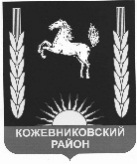 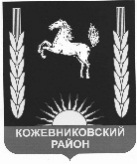 АДМИНИСТРАЦИЯ КОЖЕВНИКОВСКОГО РАЙОНАПОСТАНОВЛЕНИЕ   28.06.2021                                                                           			                   № 318с. Кожевниково   Кожевниковского района   Томской областиО внесении изменений в постановление Администрации Кожевниковского района от 15.09.2020г. № 493В соответствии с постановлением Администрации Кожевниковского района от 12.07.2012г. № 668 «Об утверждении Порядка принятия решений о разработке, формирования, реализации и оценки эффективности реализации муниципальных программ Кожевниковского района» и решением Думы Кожевниковского района от 25.12.2020 № 18 «О бюджете Кожевниковского района на 2021 год и на плановый период 2022 и 2023 годов»   ПОСТАНОВЛЯЮ:Внести в постановление Администрации Кожевниковского района от 15.09.2020г. № 493 «Об утверждении муниципальной программы «Улучшение условий и охраны труда в Кожевниковском районе на 2021-2024 годы с прогнозом на 2025 и 2026 годы» следующие изменения:            1) паспорт муниципальной программы изложить в новой редакции согласно приложению 1 к настоящему постановлению;  2) приложения 1 и 2 к муниципальной программе изложить в новой редакции согласно приложению 2 и 3 к настоящему постановлению.Опубликовать настоящее постановление в районной газете «Знамя труда» и разместить на официальном сайте органов местного самоуправления Кожевниковского района. Настоящее постановление вступает в силу со дня его официального опубликования.Глава Кожевниковского района                                                                              А.А. Малолетко          Приложение 1 к постановлению Администрации Кожевниковского районаот 28.06.2021 № 318ПАСПОРТ муниципальной программы «Улучшение условий и охраны труда в Кожевниковском районе на 2021-2024 годы с прогнозом на 2025 и 2026 годы»Приложение 2 к           постановлению                                                                                                                                                                                                                       Администрации Кожевниковского районаот  28.06.2021 № 318                                                                                                                                                                                                                                                                                  Приложение № 1                                             к муниципальной программе   «Улучшение условий и охраны труда в Кожевниковском районе на 2021-2024 годы с прогнозом на 2025 и 2026 годы»Система целевых показателей (индикаторов) программы Приложение 3 к           постановлению                                                                                                                                                                                                                       Администрации Кожевниковского районаот  28.06.2021 № 318Приложение № 2
к муниципальной программе                                                                                                                                                                                                
«Улучшение условий и охраны труда 
в Кожевниковском районе на 2021-2024 годы 
с прогнозом на 2025 и 2026 годы»          Переченьмероприятий муниципальной программы«Улучшение условий и охраны труда в Кожевниковском районе на 2021 – 2024 годы с прогнозом на 2025 и 2026 годы» Примечание: <*> - указывается количественно измеримый результат, характеризующий реализацию мероприятия МП.Первый заместитель Главы района________________ В.В. Кучер «____» ______ 2021г.Начальник отдела правовой и кадровой работы____________ В.И. Савельева«____»_______2021г. Начальник Управления финансов_____________ О.Л. Вильт«___» ________ 2021г. К.Ф. Мусинова  8(38244) 23-390     Начальник отдела экономическогоанализа и прогнозирования____________ Т.А. Емельянова«____»_______2021г.Наименование МП (подпрограммы МП)Муниципальная программа «Улучшение условий и охраны труда в Кожевниковском районе на 2021 – 2024 годы с прогнозом на 2025 и  2026 годы» (далее – программа)Муниципальная программа «Улучшение условий и охраны труда в Кожевниковском районе на 2021 – 2024 годы с прогнозом на 2025 и  2026 годы» (далее – программа)Муниципальная программа «Улучшение условий и охраны труда в Кожевниковском районе на 2021 – 2024 годы с прогнозом на 2025 и  2026 годы» (далее – программа)Муниципальная программа «Улучшение условий и охраны труда в Кожевниковском районе на 2021 – 2024 годы с прогнозом на 2025 и  2026 годы» (далее – программа)Муниципальная программа «Улучшение условий и охраны труда в Кожевниковском районе на 2021 – 2024 годы с прогнозом на 2025 и  2026 годы» (далее – программа)Муниципальная программа «Улучшение условий и охраны труда в Кожевниковском районе на 2021 – 2024 годы с прогнозом на 2025 и  2026 годы» (далее – программа)Муниципальная программа «Улучшение условий и охраны труда в Кожевниковском районе на 2021 – 2024 годы с прогнозом на 2025 и  2026 годы» (далее – программа)Муниципальная программа «Улучшение условий и охраны труда в Кожевниковском районе на 2021 – 2024 годы с прогнозом на 2025 и  2026 годы» (далее – программа)Муниципальная программа «Улучшение условий и охраны труда в Кожевниковском районе на 2021 – 2024 годы с прогнозом на 2025 и  2026 годы» (далее – программа)Муниципальная программа «Улучшение условий и охраны труда в Кожевниковском районе на 2021 – 2024 годы с прогнозом на 2025 и  2026 годы» (далее – программа)Куратор программы Первый заместитель Главы Кожевниковского районаПервый заместитель Главы Кожевниковского районаПервый заместитель Главы Кожевниковского районаПервый заместитель Главы Кожевниковского районаПервый заместитель Главы Кожевниковского районаПервый заместитель Главы Кожевниковского районаПервый заместитель Главы Кожевниковского районаПервый заместитель Главы Кожевниковского районаПервый заместитель Главы Кожевниковского районаПервый заместитель Главы Кожевниковского районаЗаказчик программы Администрация Кожевниковского района Администрация Кожевниковского района Администрация Кожевниковского района Администрация Кожевниковского района Администрация Кожевниковского района Администрация Кожевниковского района Администрация Кожевниковского района Администрация Кожевниковского района Администрация Кожевниковского района Администрация Кожевниковского района Исполнители программы Отдел экономического анализа и прогнозирования Администрации Кожевниковского района, отдел образования Администрации Кожевниковского района, управление финансов Администрации Кожевниковского района, отдел по культуре, спорту, молодежной политике и связям с общественностью Администрации Кожевниковского районаОтдел экономического анализа и прогнозирования Администрации Кожевниковского района, отдел образования Администрации Кожевниковского района, управление финансов Администрации Кожевниковского района, отдел по культуре, спорту, молодежной политике и связям с общественностью Администрации Кожевниковского районаОтдел экономического анализа и прогнозирования Администрации Кожевниковского района, отдел образования Администрации Кожевниковского района, управление финансов Администрации Кожевниковского района, отдел по культуре, спорту, молодежной политике и связям с общественностью Администрации Кожевниковского районаОтдел экономического анализа и прогнозирования Администрации Кожевниковского района, отдел образования Администрации Кожевниковского района, управление финансов Администрации Кожевниковского района, отдел по культуре, спорту, молодежной политике и связям с общественностью Администрации Кожевниковского районаОтдел экономического анализа и прогнозирования Администрации Кожевниковского района, отдел образования Администрации Кожевниковского района, управление финансов Администрации Кожевниковского района, отдел по культуре, спорту, молодежной политике и связям с общественностью Администрации Кожевниковского районаОтдел экономического анализа и прогнозирования Администрации Кожевниковского района, отдел образования Администрации Кожевниковского района, управление финансов Администрации Кожевниковского района, отдел по культуре, спорту, молодежной политике и связям с общественностью Администрации Кожевниковского районаОтдел экономического анализа и прогнозирования Администрации Кожевниковского района, отдел образования Администрации Кожевниковского района, управление финансов Администрации Кожевниковского района, отдел по культуре, спорту, молодежной политике и связям с общественностью Администрации Кожевниковского районаОтдел экономического анализа и прогнозирования Администрации Кожевниковского района, отдел образования Администрации Кожевниковского района, управление финансов Администрации Кожевниковского района, отдел по культуре, спорту, молодежной политике и связям с общественностью Администрации Кожевниковского районаОтдел экономического анализа и прогнозирования Администрации Кожевниковского района, отдел образования Администрации Кожевниковского района, управление финансов Администрации Кожевниковского района, отдел по культуре, спорту, молодежной политике и связям с общественностью Администрации Кожевниковского районаОтдел экономического анализа и прогнозирования Администрации Кожевниковского района, отдел образования Администрации Кожевниковского района, управление финансов Администрации Кожевниковского района, отдел по культуре, спорту, молодежной политике и связям с общественностью Администрации Кожевниковского районаЦель социально-экономического развития Кожевниковского района, на которую направлена реализация МППовышение уровня и качества жизни населения на всей территории Кожевниковского районаПовышение уровня и качества жизни населения на всей территории Кожевниковского районаПовышение уровня и качества жизни населения на всей территории Кожевниковского районаПовышение уровня и качества жизни населения на всей территории Кожевниковского районаПовышение уровня и качества жизни населения на всей территории Кожевниковского районаПовышение уровня и качества жизни населения на всей территории Кожевниковского районаПовышение уровня и качества жизни населения на всей территории Кожевниковского районаПовышение уровня и качества жизни населения на всей территории Кожевниковского районаПовышение уровня и качества жизни населения на всей территории Кожевниковского районаПовышение уровня и качества жизни населения на всей территории Кожевниковского районаЦель программы Улучшение условий и охраны труда в Кожевниковском районеУлучшение условий и охраны труда в Кожевниковском районеУлучшение условий и охраны труда в Кожевниковском районеУлучшение условий и охраны труда в Кожевниковском районеУлучшение условий и охраны труда в Кожевниковском районеУлучшение условий и охраны труда в Кожевниковском районеУлучшение условий и охраны труда в Кожевниковском районеУлучшение условий и охраны труда в Кожевниковском районеУлучшение условий и охраны труда в Кожевниковском районеУлучшение условий и охраны труда в Кожевниковском районеПоказатели цели программы  и их значения (с детализацией по годам реализации)Показатели202120212022202320242025 (прогнозный)2025 (прогнозный)2026(прогнозный)2026(прогнозный)Показатели цели программы  и их значения (с детализацией по годам реализации)1.количество пострадавших работников на 1000 человек, занятых в экономике района, ед.0,20,20,20,10,10000Задачи программы Задача 1. Снижение уровня производственного травматизма.Задача 2.  Информационное обеспечение и пропаганда охраны труда.Задача 1. Снижение уровня производственного травматизма.Задача 2.  Информационное обеспечение и пропаганда охраны труда.Задача 1. Снижение уровня производственного травматизма.Задача 2.  Информационное обеспечение и пропаганда охраны труда.Задача 1. Снижение уровня производственного травматизма.Задача 2.  Информационное обеспечение и пропаганда охраны труда.Задача 1. Снижение уровня производственного травматизма.Задача 2.  Информационное обеспечение и пропаганда охраны труда.Задача 1. Снижение уровня производственного травматизма.Задача 2.  Информационное обеспечение и пропаганда охраны труда.Задача 1. Снижение уровня производственного травматизма.Задача 2.  Информационное обеспечение и пропаганда охраны труда.Задача 1. Снижение уровня производственного травматизма.Задача 2.  Информационное обеспечение и пропаганда охраны труда.Задача 1. Снижение уровня производственного травматизма.Задача 2.  Информационное обеспечение и пропаганда охраны труда.Задача 1. Снижение уровня производственного травматизма.Задача 2.  Информационное обеспечение и пропаганда охраны труда.Показатели задач программы  и их значения (с детализацией по годам реализации МП)Показатели202120212022202320242025 (прогнозный)2025 (прогнозный)2026(прогнозный)2026(прогнозный)Показатели задач программы  и их значения (с детализацией по годам реализации МП)Задача 1: Снижение уровня производственного травматизмаЗадача 1: Снижение уровня производственного травматизмаЗадача 1: Снижение уровня производственного травматизмаЗадача 1: Снижение уровня производственного травматизмаЗадача 1: Снижение уровня производственного травматизмаЗадача 1: Снижение уровня производственного травматизмаЗадача 1: Снижение уровня производственного травматизмаЗадача 1: Снижение уровня производственного травматизмаЗадача 1: Снижение уровня производственного травматизмаЗадача 1: Снижение уровня производственного травматизмаПоказатели задач программы  и их значения (с детализацией по годам реализации МП)Число пострадавших в результате несчастных случаев на производстве с тяжелыми последствиями (смертельные, тяжелые, групповые) на 1000 работающих, ед.000000000Показатели задач программы  и их значения (с детализацией по годам реализации МП)1.2. Удельный вес рабочих мест, на которых проведена специальная оценка условий труда, в общем количестве рабочих мест, % (с нарастающим итогом)6565849797100100100100Показатели задач программы  и их значения (с детализацией по годам реализации МП)Задача 2.  Информационное обеспечение и пропаганда охраны трудаЗадача 2.  Информационное обеспечение и пропаганда охраны трудаЗадача 2.  Информационное обеспечение и пропаганда охраны трудаЗадача 2.  Информационное обеспечение и пропаганда охраны трудаЗадача 2.  Информационное обеспечение и пропаганда охраны трудаЗадача 2.  Информационное обеспечение и пропаганда охраны трудаЗадача 2.  Информационное обеспечение и пропаганда охраны трудаЗадача 2.  Информационное обеспечение и пропаганда охраны трудаЗадача 2.  Информационное обеспечение и пропаганда охраны трудаЗадача 2.  Информационное обеспечение и пропаганда охраны трудаПоказатели задач программы  и их значения (с детализацией по годам реализации МП)2.1. Количество участников конкурса «Я рисую безопасный труд»12912922222222222222Сроки и этапы реализации программы 2021-2024 годы с прогнозом на 2025 и 2026 годы 2021-2024 годы с прогнозом на 2025 и 2026 годы 2021-2024 годы с прогнозом на 2025 и 2026 годы 2021-2024 годы с прогнозом на 2025 и 2026 годы 2021-2024 годы с прогнозом на 2025 и 2026 годы 2021-2024 годы с прогнозом на 2025 и 2026 годы 2021-2024 годы с прогнозом на 2025 и 2026 годы 2021-2024 годы с прогнозом на 2025 и 2026 годы 2021-2024 годы с прогнозом на 2025 и 2026 годы 2021-2024 годы с прогнозом на 2025 и 2026 годы Перечень подпрограмм МП (при наличии)нетнетнетнетнетнетнетнетнетнетОбъем и источники финансирования (с детализацией по годам реализации, тыс. рублей)ИсточникиИсточникиВсего20212022202320242025 (прогнозный)2025 (прогнозный)2026(прогнозный)Объем и источники финансирования (с детализацией по годам реализации, тыс. рублей)федеральный бюджет (по согласованию)федеральный бюджет (по согласованию)00000 00Объем и источники финансирования (с детализацией по годам реализации, тыс. рублей)областной бюджет (по согласованию)областной бюджет (по согласованию)00000000Объем и источники финансирования (с детализацией по годам реализации, тыс. рублей)районный бюджетрайонный бюджет81770,270,270,2206171,2171,2229,2Объем и источники финансирования (с детализацией по годам реализации, тыс. рублей)бюджеты поселений (по согласованию)бюджеты поселений (по согласованию)00000000Объем и источники финансирования (с детализацией по годам реализации, тыс. рублей)внебюджетные источники (по согласованию)внебюджетные источники (по согласованию)00000000Объем и источники финансирования (с детализацией по годам реализации, тыс. рублей)всего по источникамвсего по источникам81770,270,270,2206171,2171,2229,2Организация управления программы Реализацию программы  осуществляет заказчик Администрация Кожевниковского района. Общий контроль за реализацией программы   осуществляет куратор Первый заместитель Главы Кожевниковского района. Текущий контроль и мониторинг реализации программы осуществляет отдел экономического анализа и прогнозирования, исполнители программы   отдел экономического анализа и прогнозирования, главные распорядители бюджетных средствРеализацию программы  осуществляет заказчик Администрация Кожевниковского района. Общий контроль за реализацией программы   осуществляет куратор Первый заместитель Главы Кожевниковского района. Текущий контроль и мониторинг реализации программы осуществляет отдел экономического анализа и прогнозирования, исполнители программы   отдел экономического анализа и прогнозирования, главные распорядители бюджетных средствРеализацию программы  осуществляет заказчик Администрация Кожевниковского района. Общий контроль за реализацией программы   осуществляет куратор Первый заместитель Главы Кожевниковского района. Текущий контроль и мониторинг реализации программы осуществляет отдел экономического анализа и прогнозирования, исполнители программы   отдел экономического анализа и прогнозирования, главные распорядители бюджетных средствРеализацию программы  осуществляет заказчик Администрация Кожевниковского района. Общий контроль за реализацией программы   осуществляет куратор Первый заместитель Главы Кожевниковского района. Текущий контроль и мониторинг реализации программы осуществляет отдел экономического анализа и прогнозирования, исполнители программы   отдел экономического анализа и прогнозирования, главные распорядители бюджетных средствРеализацию программы  осуществляет заказчик Администрация Кожевниковского района. Общий контроль за реализацией программы   осуществляет куратор Первый заместитель Главы Кожевниковского района. Текущий контроль и мониторинг реализации программы осуществляет отдел экономического анализа и прогнозирования, исполнители программы   отдел экономического анализа и прогнозирования, главные распорядители бюджетных средствРеализацию программы  осуществляет заказчик Администрация Кожевниковского района. Общий контроль за реализацией программы   осуществляет куратор Первый заместитель Главы Кожевниковского района. Текущий контроль и мониторинг реализации программы осуществляет отдел экономического анализа и прогнозирования, исполнители программы   отдел экономического анализа и прогнозирования, главные распорядители бюджетных средствРеализацию программы  осуществляет заказчик Администрация Кожевниковского района. Общий контроль за реализацией программы   осуществляет куратор Первый заместитель Главы Кожевниковского района. Текущий контроль и мониторинг реализации программы осуществляет отдел экономического анализа и прогнозирования, исполнители программы   отдел экономического анализа и прогнозирования, главные распорядители бюджетных средствРеализацию программы  осуществляет заказчик Администрация Кожевниковского района. Общий контроль за реализацией программы   осуществляет куратор Первый заместитель Главы Кожевниковского района. Текущий контроль и мониторинг реализации программы осуществляет отдел экономического анализа и прогнозирования, исполнители программы   отдел экономического анализа и прогнозирования, главные распорядители бюджетных средствРеализацию программы  осуществляет заказчик Администрация Кожевниковского района. Общий контроль за реализацией программы   осуществляет куратор Первый заместитель Главы Кожевниковского района. Текущий контроль и мониторинг реализации программы осуществляет отдел экономического анализа и прогнозирования, исполнители программы   отдел экономического анализа и прогнозирования, главные распорядители бюджетных средствРеализацию программы  осуществляет заказчик Администрация Кожевниковского района. Общий контроль за реализацией программы   осуществляет куратор Первый заместитель Главы Кожевниковского района. Текущий контроль и мониторинг реализации программы осуществляет отдел экономического анализа и прогнозирования, исполнители программы   отдел экономического анализа и прогнозирования, главные распорядители бюджетных средств№п/пНаименованиеЕд.
изм.Методика расчета показателя*Целевые значения индикатора / показателя реализации МП по годамЦелевые значения индикатора / показателя реализации МП по годамЦелевые значения индикатора / показателя реализации МП по годамЦелевые значения индикатора / показателя реализации МП по годамЦелевые значения индикатора / показателя реализации МП по годамЦелевые значения индикатора / показателя реализации МП по годамЦелевые значения индикатора / показателя реализации МП по годам№п/пНаименованиеЕд.
изм.Методика расчета показателя*2020(баз.год)2021(план)2022(план)2023(план)2024(план)2025(прогнозный)2026(прогнозный)Цель: Улучшение условий и охраны труда в Кожевниковском районеЦель: Улучшение условий и охраны труда в Кожевниковском районеЦель: Улучшение условий и охраны труда в Кожевниковском районеЦель: Улучшение условий и охраны труда в Кожевниковском районеЦель: Улучшение условий и охраны труда в Кожевниковском районеЦель: Улучшение условий и охраны труда в Кожевниковском районеЦель: Улучшение условий и охраны труда в Кожевниковском районеЦель: Улучшение условий и охраны труда в Кожевниковском районеЦель: Улучшение условий и охраны труда в Кожевниковском районеЦель: Улучшение условий и охраны труда в Кожевниковском районеЗадача 1. Снижение уровня производственного травматизма Задача 1. Снижение уровня производственного травматизма Задача 1. Снижение уровня производственного травматизма Задача 1. Снижение уровня производственного травматизма Задача 1. Снижение уровня производственного травматизма Задача 1. Снижение уровня производственного травматизма Задача 1. Снижение уровня производственного травматизма Задача 1. Снижение уровня производственного травматизма Задача 1. Снижение уровня производственного травматизма Задача 1. Снижение уровня производственного травматизма Задача 1. Снижение уровня производственного травматизма 1.1.Число пострадавших в результате несчастных случаев на производстве с тяжелыми последствиями (смертельные, тяжелые, групповые) на 1000 работающихЕд.Число пострадавших в результате несчастных случаев на производстве с тяжелыми последствиями (смертельные, тяжелые, групповые) * 1000/занятых в экономике района00000001.2.Удельный вес рабочих мест, на которых проведена специальная оценка условий труда, в общем количестве рабочих мест%Количество рабочих мест организаций муниципальной формы собственности, на которых проведена специальная оценка условий труда/общее количество рабочих мест организаций муниципальной формы собственности * 1004665849797100100Задача 2. Информационное обеспечение и пропаганда охраны трудаЗадача 2. Информационное обеспечение и пропаганда охраны трудаЗадача 2. Информационное обеспечение и пропаганда охраны трудаЗадача 2. Информационное обеспечение и пропаганда охраны трудаЗадача 2. Информационное обеспечение и пропаганда охраны трудаЗадача 2. Информационное обеспечение и пропаганда охраны трудаЗадача 2. Информационное обеспечение и пропаганда охраны трудаЗадача 2. Информационное обеспечение и пропаганда охраны трудаЗадача 2. Информационное обеспечение и пропаганда охраны трудаЗадача 2. Информационное обеспечение и пропаганда охраны трудаЗадача 2. Информационное обеспечение и пропаганда охраны труда2.1.Количество участников конкурса «Я рисую безопасный труд»Ед.Ведомственная статистика641292222222222NNппНаименование цели, задачи, мероприятия МПСрок исполненияОбъем финансирования (тыс. руб.)В том числе за счет средствВ том числе за счет средствВ том числе за счет средствВ том числе за счет средствВ том числе за счет средствОтветственные исполнителиПоказатели результата мероприятия <*>NNппНаименование цели, задачи, мероприятия МПСрок исполненияОбъем финансирования (тыс. руб.)федерального бюджетаобластного бюджетарайонного бюджетабюджетов поселенийвнебюджетных источниковОтветственные исполнителиПоказатели результата мероприятия <*>123456778910Цель программы: Улучшение условий и охраны труда в Кожевниковском районеЦель программы: Улучшение условий и охраны труда в Кожевниковском районеЦель программы: Улучшение условий и охраны труда в Кожевниковском районеЦель программы: Улучшение условий и охраны труда в Кожевниковском районеЦель программы: Улучшение условий и охраны труда в Кожевниковском районеЦель программы: Улучшение условий и охраны труда в Кожевниковском районеЦель программы: Улучшение условий и охраны труда в Кожевниковском районеЦель программы: Улучшение условий и охраны труда в Кожевниковском районеЦель программы: Улучшение условий и охраны труда в Кожевниковском районеЦель программы: Улучшение условий и охраны труда в Кожевниковском районе1Задача 1: снижение уровня производственного травматизмаЗадача 1: снижение уровня производственного травматизмаЗадача 1: снижение уровня производственного травматизмаЗадача 1: снижение уровня производственного травматизмаЗадача 1: снижение уровня производственного травматизмаЗадача 1: снижение уровня производственного травматизмаЗадача 1: снижение уровня производственного травматизмаЗадача 1: снижение уровня производственного травматизмаЗадача 1: снижение уровня производственного травматизмаЗадача 1: снижение уровня производственного травматизма11.Основное мероприятие.Снижение уровня производственного травматизма направлено на профилактику и снижение производственного травматизмаИтого по задаче 1     всего7570 07570011.Основное мероприятие.Снижение уровня производственного травматизма направлено на профилактику и снижение производственного травматизмаИтого по задаче 1     2021 70,20070,20011.Основное мероприятие.Снижение уровня производственного травматизма направлено на профилактику и снижение производственного травматизмаИтого по задаче 1     202270,20070,20011.Основное мероприятие.Снижение уровня производственного травматизма направлено на профилактику и снижение производственного травматизмаИтого по задаче 1     202370,20070,20011.Основное мероприятие.Снижение уровня производственного травматизма направлено на профилактику и снижение производственного травматизмаИтого по задаче 1     2024186,0000186,000011.Основное мероприятие.Снижение уровня производственного травматизма направлено на профилактику и снижение производственного травматизмаИтого по задаче 1     2025151,2000151,200011.Основное мероприятие.Снижение уровня производственного травматизма направлено на профилактику и снижение производственного травматизмаИтого по задаче 1     2026209,2000209,20001.1Мероприятие 1. Проведение специальной оценки условий труда в Бюджетных учреждениях в соответствии с Федеральным законом от 28.11.2013 № 426-ФЗ "О специальной оценке условий труда", ст. 212 ТК РФвсего351,500351,500Всего (количество рабочих мест, на которых проведена специальная оценка условий труда) 5931.1Мероприятие 1. Проведение специальной оценки условий труда в Бюджетных учреждениях в соответствии с Федеральным законом от 28.11.2013 № 426-ФЗ "О специальной оценке условий труда", ст. 212 ТК РФ202162,50062,500Отдел образования; Отдел по культуре, спорту, молодежной политике и связям с общественностью192 р.м.1.1Мероприятие 1. Проведение специальной оценки условий труда в Бюджетных учреждениях в соответствии с Федеральным законом от 28.11.2013 № 426-ФЗ "О специальной оценке условий труда", ст. 212 ТК РФ202262,50062,500Отдел образования; Отдел по культуре, спорту, молодежной политике и связям с общественностью195 р.м.1.1Мероприятие 1. Проведение специальной оценки условий труда в Бюджетных учреждениях в соответствии с Федеральным законом от 28.11.2013 № 426-ФЗ "О специальной оценке условий труда", ст. 212 ТК РФ202362,50062,500Отдел образования126 р.м.1.1Мероприятие 1. Проведение специальной оценки условий труда в Бюджетных учреждениях в соответствии с Федеральным законом от 28.11.2013 № 426-ФЗ "О специальной оценке условий труда", ст. 212 ТК РФ202430,000030,00001.1Мероприятие 1. Проведение специальной оценки условий труда в Бюджетных учреждениях в соответствии с Федеральным законом от 28.11.2013 № 426-ФЗ "О специальной оценке условий труда", ст. 212 ТК РФ2025104,0000104,0000Администрация Кожевниковского района; управление финансов Администрации Кожевниковского района80 р.м.1.1Мероприятие 1. Проведение специальной оценки условий труда в Бюджетных учреждениях в соответствии с Федеральным законом от 28.11.2013 № 426-ФЗ "О специальной оценке условий труда", ст. 212 ТК РФ202630,000030,00001.2.Мероприятие 2. Организация обучения по охране труда работников на основе современных технологий обучениявсего2240022400Всего (количество руководителей и специалистов, прошедших обучение по охране труда) 2161.2.Мероприятие 2. Организация обучения по охране труда работников на основе современных технологий обучения2021000000Отдел образования; Отдел по культуре, спорту, молодежной политике и связям с общественностью; Администрация Кожевниковского района341.2.Мероприятие 2. Организация обучения по охране труда работников на основе современных технологий обучения2022000000Отдел по культуре, спорту, молодежной политике и связям с общественностью; Управление финансов Администрации Кожевниковского района; Администрация Кожевниковского района101.2.Мероприятие 2. Организация обучения по охране труда работников на основе современных технологий обучения2023000000Отдел образования; Отдел по культуре, спорту, молодежной политике и связям с общественностью601.2.Мероприятие 2. Организация обучения по охране труда работников на основе современных технологий обучения20241040010400Отдел образования; Отдел по культуре, спорту, молодежной политике и связям с общественностью; Администрация Кожевниковского района521.2.Мероприятие 2. Организация обучения по охране труда работников на основе современных технологий обучения202516001600Управление финансов Администрации Кожевниковского района; Администрация Кожевниковского района81.2.Мероприятие 2. Организация обучения по охране труда работников на основе современных технологий обучения20261040010400Отдел образования521.3Мероприятие 3. Обучение специалистов по оказанию первой доврачебной помощивсего181,500181,500Всего (количество специалистов прошедших обучение по оказанию первой доврачебной помощи) 3961.3Мероприятие 3. Обучение специалистов по оказанию первой доврачебной помощи20217,7007,700Отдел образования; Отдел по культуре, спорту, молодежной политике и связям с общественностью651.3Мероприятие 3. Обучение специалистов по оказанию первой доврачебной помощи20227,7007,700Отдел по культуре, спорту, молодежной политике и связям с общественностью391.3Мероприятие 3. Обучение специалистов по оказанию первой доврачебной помощи20237,7007,700Отдел образования; Отдел по культуре, спорту, молодежной политике и связям с общественностью941.3Мероприятие 3. Обучение специалистов по оказанию первой доврачебной помощи202452005200Отдел образования; Отдел по культуре, спорту, молодежной политике и связям с общественностью651.3Мероприятие 3. Обучение специалистов по оказанию первой доврачебной помощи202531,20031,200Отдел по культуре, спорту, молодежной политике и связям с общественностью391.3Мероприятие 3. Обучение специалистов по оказанию первой доврачебной помощи202675,20075,200Отдел образования; Отдел по культуре, спорту, молодежной политике и связям с общественностью942Задача 2: информационное обеспечение и пропаганда охраны трудаЗадача 2: информационное обеспечение и пропаганда охраны трудаЗадача 2: информационное обеспечение и пропаганда охраны трудаЗадача 2: информационное обеспечение и пропаганда охраны трудаЗадача 2: информационное обеспечение и пропаганда охраны трудаЗадача 2: информационное обеспечение и пропаганда охраны трудаЗадача 2: информационное обеспечение и пропаганда охраны трудаЗадача 2: информационное обеспечение и пропаганда охраны трудаЗадача 2: информационное обеспечение и пропаганда охраны трудаЗадача 2: информационное обеспечение и пропаганда охраны труда2Основное мероприятие 1. Информационное обеспечение и пропаганда охраны труда                                                                     Итого по задаче 2всего60006000Всего:2Основное мероприятие 1. Информационное обеспечение и пропаганда охраны труда                                                                     Итого по задаче 220210000009 победителей; 20 буклетов; 40 бланков (грамоты, сертификаты)2Основное мероприятие 1. Информационное обеспечение и пропаганда охраны труда                                                                     Итого по задаче 220220000009 победителей; 20 буклетов; 40 бланков (грамоты, сертификаты)2Основное мероприятие 1. Информационное обеспечение и пропаганда охраны труда                                                                     Итого по задаче 220230000009 победителей; 20 буклетов; 40 бланков (грамоты, сертификаты)2Основное мероприятие 1. Информационное обеспечение и пропаганда охраны труда                                                                     Итого по задаче 22024200020009 победителей; 20 буклетов; 40 бланков (грамоты, сертификаты)2Основное мероприятие 1. Информационное обеспечение и пропаганда охраны труда                                                                     Итого по задаче 22025200020009 победителей; 20 буклетов; 40 бланков (грамоты, сертификаты)2Основное мероприятие 1. Информационное обеспечение и пропаганда охраны труда                                                                     Итого по задаче 22026200020009 победителей; 20 буклетов; 40 бланков (грамоты, сертификаты)2.1.Мероприятие 1. Проведение районного детского творческого конкурса по охране труда "Я рисую безопасный труд" (1 этап областного конкурса "Я рисую безопасный труд"); изготовление буклета работ участников конкурса; приобретение бланков, грамот для награждения победителей, участников; награждение победителейвсего60006000Всего:2.1.Мероприятие 1. Проведение районного детского творческого конкурса по охране труда "Я рисую безопасный труд" (1 этап областного конкурса "Я рисую безопасный труд"); изготовление буклета работ участников конкурса; приобретение бланков, грамот для награждения победителей, участников; награждение победителей20210000009 победителей; 20 буклетов; 40 бланков (грамоты, сертификаты)2.1.Мероприятие 1. Проведение районного детского творческого конкурса по охране труда "Я рисую безопасный труд" (1 этап областного конкурса "Я рисую безопасный труд"); изготовление буклета работ участников конкурса; приобретение бланков, грамот для награждения победителей, участников; награждение победителей20220000009 победителей; 20 буклетов; 40 бланков (грамоты, сертификаты)2.1.Мероприятие 1. Проведение районного детского творческого конкурса по охране труда "Я рисую безопасный труд" (1 этап областного конкурса "Я рисую безопасный труд"); изготовление буклета работ участников конкурса; приобретение бланков, грамот для награждения победителей, участников; награждение победителей20230000009 победителей; 20 буклетов; 40 бланков (грамоты, сертификаты)2.1.Мероприятие 1. Проведение районного детского творческого конкурса по охране труда "Я рисую безопасный труд" (1 этап областного конкурса "Я рисую безопасный труд"); изготовление буклета работ участников конкурса; приобретение бланков, грамот для награждения победителей, участников; награждение победителей2024200020009 победителей; 20 буклетов; 40 бланков (грамоты, сертификаты)2.1.Мероприятие 1. Проведение районного детского творческого конкурса по охране труда "Я рисую безопасный труд" (1 этап областного конкурса "Я рисую безопасный труд"); изготовление буклета работ участников конкурса; приобретение бланков, грамот для награждения победителей, участников; награждение победителей2025200020009 победителей; 20 буклетов; 40 бланков (грамоты, сертификаты)2.1.Мероприятие 1. Проведение районного детского творческого конкурса по охране труда "Я рисую безопасный труд" (1 этап областного конкурса "Я рисую безопасный труд"); изготовление буклета работ участников конкурса; приобретение бланков, грамот для награждения победителей, участников; награждение победителей2026200020009 победителей; 20 буклетов; 40 бланков (грамоты, сертификаты)Итого по программевсего8170081700Итого по программе202170,20070,200Итого по программе202270,20070,200Итого по программе202370,20070,200Итого по программе2024206,0000206,0000Итого по программе2025171,2000171,2000Итого по программе2026229,2000229,2000